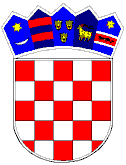 Prijavnica za sufinanciranje kupnje i izgradnje kuće ili stana za  mlade obitelji na području Općine Tompojevci  za 2022. godinuIme i prezime: ________________________________________Adresa prebivališta: ___________________________________OIB: ________________________________________________Kontakt:  ____________________________________________e-mail: ______________________________________________Datum:  _____________________________________________Sukladno Javnom pozivu za sufinanciranje kupnje i izgradnje kuće ili stana za mlade obitelji na području Općine Tompojevci za 2022. godini , KLASA: 421-01/22-01/03, URBROJ: 2196-26-03-22-1, od 27. srpnja 2022. godine, podnosim zahtjev za korištenje sredstava  na području Općine Tompojevciza nekretninu,  kč br. __________, z.k.ul.br. ____________, k.o. ____________________, na adresi:___________________________________________________________________________a) Za kupnju ove nekretnine zaključen je ugovor o kupoprodaji sa  vlasnikom/vlasnicima ___________________________________________________________________________(navesti prodavatelja)_________________________________ zaključen dana __________________2022. godine.b) Za izgradnju ove nekretnine izdana je pravomoćna građevinska dozvola 
KLASA:_________________________, URBOJ: ________________________ od dana _______________________________. godine, s danom pravomoćnosti _______________________________.Ova zamolba odnosi se na mene i sve članove moje obitelji kako slijedi:______________________________                                                                                                                                     (potpis podnositelja zahtjeva)Uz ovu Prijavnicu, potrebno je priložiti i slijedeće obrasce:Prijavnica (obrazac 1.)Izjava o izvanbračnoj zajednici (obrazac 2.)Izjava o nepostojanju vlasništva kuće/stana (obrazac 3.)Izjava o dvostrukom financiranju (obrazac 4.)Izjava o privoli (obrazac 5.)Izjava o istinitosti podataka (obrazac 6.)Uz prijavu i navedene obrasce potrebno je priložiti slijedeću dokumentaciju:Presliku osobne iskaznice podnositelja i svih osoba navedenih u prijavnici (za maloljetnu djecu uvjerenje o prebivalištu)Vjenčani list kao dokaz o sklopljenom braku, odnosno ovjerena izjava o izvanbračnoj zajednici (obrazac 2.) za prijavitelje koji žive u  izvanbračnoj zajednici Presliku kupoprodajnog ugovora, ovjerenog kod javnog bilježnika (u slučaju potpore za kupnju kuće ili stana) Zemljišno-knjižni izvadak, kojim dokazuje vlasništvo nekretnine za koju se traži potporaPresliku izvršne uporabne dozvole (u slučaju potpore za izgradnju kuće ili stana) Podatke o bankovnom računu podnositelja prijave, Potvrda Općine Tompojevci o nepostojanju dugovanja prema  Proračunu Općine TompojevciDruga dokumentacija za koju se ukaže potreba dostavljanjar.b.Ime i prezimeOIBSrodstvo1.2.3.4.5.6.